   R E P U B L I K A   H R V A T S K A  PRIMORSKO-GORANSKA  ŽUPANIJA                OPĆINA PUNAT            Izborno povjerenstvo 	    Općine Punat KLASA: 012-03/23-01/02URBROJ: 2170-31-04-23-14Punat, 26. svibnja 2023. godine	Na temelju članka 22. Odluke o području i granicama mjesnog odbora te izboru članova vijeća mjesnog odbora na području Općine Punat („Službene novine Primorsko-goranske županije", broj 36/22), Izborno povjerenstvo Općine Punat, objavljujePRAVOVALJANE KANDIDACIJSKE LISTEZA IZBOR ČLANOVA/ČLANICA VIJEĆA MJESNOG ODBORA STARA BAŠKA1. HRVATSKA DEMOKRATSKA ZAJEDNICA – HDZNositelj liste: BORIS, MATE, SINDIČIĆKandidatkinje/kandidati:1. BORIS, MATE, SINDIČIĆ2. IVA MIHAJIĆ3. DOMINIK GALJANIĆ4. ANA RAMLJAK5. ELVIS GALJANIĆ2. KANDIDACIJSKA LISTA GRUPE BIRAČA MJESNOG ODBORA STARA BAŠKANositelj liste: SARA KRSTINIĆ NIKIĆKandidatkinje/kandidati:1. SARA KRSTINIĆ NIKIĆ2. MARIJA KAJGO3. ANAMARIJA MARIČIĆ4. SAŠA MLADENOVIĆ5. HRVOJE BRNABIĆ3. KANDIDACIJSKA LISTA GRUPE BIRAČA MJESNOG ODBORA STARA BAŠKANositelj liste: BORIS, IVAN, SINDIČIĆKandidatkinje/kandidati:1. BORIS, IVAN, SINDIČIĆ2. VLASTA MIHAJIĆ3. MARIJANA JAKUPEC4. MATE SINDIČIĆ5. IVICA KLARIĆ                                                                                                               PREDSJEDNICA                                                                                                       Nataša Kleković, dipl.iur.,v.r.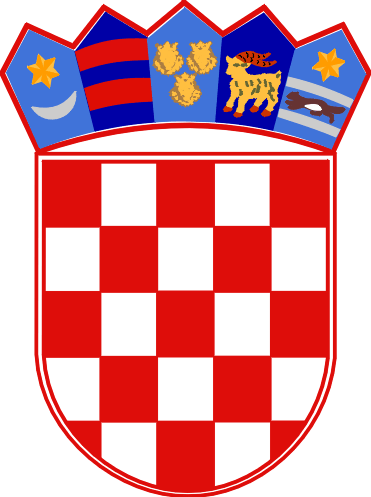 